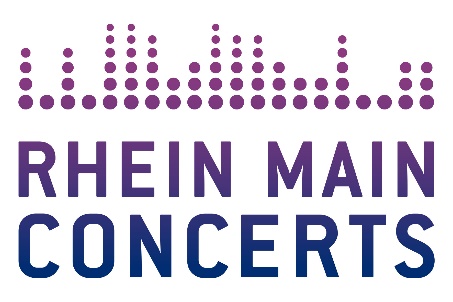 JAMIE CULLUM
LIVE 2020 Zusatzkonzert wegen großer Nachfrage:Jamie Cullum kommt am 04.07.2020 in die  Jahrhunderthalle FrankfurtDer britische Superstar erweitert seine Deutschland-Tournee 2020 und spielt am 04.07.2020 in der Jahrhunderthalle Frankfurt. In den letzten 20 Jahren seiner Karriere hat sich der 40-jährige Brite einen grandiosen Ruf als Live-Performer aufgebaut, er hat Fans auf der ganzen Welt und vor allem aus allen Lagern. Jamie Cullum kann auf jedem Festival spielen, er hat es bewiesen auf Konzerten zusammen mit so unterschiedlichen Künstlern wie Herbie Hancock, Kendrick Lamar, St Vincent oder Lang Lang. Es ist längst bekannt, dass das Multitalent seine Shows mit allen möglichen Stilelementen bereichert: Das Spektrum reicht von bewegenden Balladen bis hin zu wilden Live-Sampling-Sessions oder spontanen Beat-Box-Einlagen. „Fraglos mag ich Swing und Jazz am liebsten“, erklärt Jamie Cullum. „Ich bin aber ebenso mit Rock, Hip Hop, Heavy Metal, Grunge, Dance und Techno aufgewachsen. Deshalb werde ich mich immer auch in andere musikalische Dinge einmischen, das hält frisch.“ Man sieht, an Selbstbewusstsein mangelt es Cullum genauso wenig wie an Experimentierfreude – trotz aller Genre-Exkurse und Stilgrätschen ist er aber immer noch der meistverkaufte britische Jazz-Musiker aller Zeiten. Mit seiner unverwechselbar rauchig-rauen Stimme gilt er als absoluter Weltstar und ist ein unbestrittener Gigant am Piano. Denn kaum jemand in der internationalen Musikszene kann verschiedene Genres aus Jazz, Rock, Pop und Soul so gut und glaubwürdig miteinander kombinieren wie Jamie Cullum. „Ich bin früher immer bei Jazzkonzerten gewesen, bei denen mich die Musik begeistert, aber die Show zu Tode gelangweilt hat. Dann ging ich zu den Rockern von The Wedding Presents, bei denen das Showtalent weit über die Musikalität ging. Seitdem versuche ich, beide Welten zu verbinden, den musikalischen Anspruch und das Entertainment“. Seine verschiedensten Bandprojekte umfassen das ganze Spektrum von Brit Pop über Psychedelic bis Heavy Metal, ehe mit 21 Jahren die endgültige Weichenstellung zugunsten des Jazz erfolgt. Bereits als kleines Kind sammelt Jamie Cullum Bühnenerfahrungen in der elterlichen Band „The Impacts“. Als Jugendlicher finanziert er sich sein Literatur- und Filmstudium durch Auftritte in Bars und bei Hochzeiten und nicht zuletzt auch sein erstes Album „Heard It All Before“, das 1999 in einer Auflage von 500 Stück erscheint und das er auf seinen Konzerten verkauft. Eben dieses Album ist heute nur noch für Spitzenpreise auf Ebay zu erhalten. Sein Talent bleibt nicht lange verborgen, im Jahr 2003 folgt der erste Plattenvertrag beim Major-Label „Universal Jazz“. Schon das erste dort veröffentlichte Album „Twentysomething“ verkauft sich auf Anhieb drei Millionen mal, seine gleichnamige Tour wird von der damals noch völlig unbekannten Amy Winehouse als Support Act begleitet. Insgesamt acht Alben hat Jamie Cullum bislang veröffentlicht; ein Grammy, zwei Golden Globes sowie drei Brit Awards zieren die Hall of Fame des Ausnahmekünstlers ebenso wie weltweit zehn Millionen verkaufte Alben für 'Pointless Nostalgic', 'Twentysomething', 'Catching Tales', 'The Pursuit', ‘Momentum’, ‘Interlude’ und „Taller“, sein letztes Album vom Juni 2019 (Platz 16 in Deutschland). Er schreibt auch Filmmusik, unter anderem die Titelmelodie für Clint Eastwoods gleichnamigen Film „Gran Torino“ oder den Soundtrack zum aktuellen Michael Caine-Film „Ein letzter Job“ (Originaltitel: „King of Thieves“). Seine wöchentlich präsentierte „The Jazz Show with Jamie Cullum“ auf BBC 2 ist preisgekrönt, der Musiker gewinnt Ende November 2018 den ARIAS-Award als „Best Music Presenter“, er interviewt Stars wie Sir Paul McCartney, Gil-Scott Heron, Paul Simon, Cleo Laine, Clint Eastwood, Dave Brubeck, Martin Freeman, Kate Bush und Lars Ulrich. Der passionierte Hobby-Fotograf verwendet seit einiger Zeit eigenhändig geschossene Fotos für seine Alben, veröffentlicht zwei Coffee Table-Bücher. Dass Jamie Cullum neben seiner Arbeit als Juror für den ‚Mercury Music Price‘ und als Botschafter für diverse Wohltätigkeitsvereine noch Zeit für Albumproduktionen und Tourneen findet, ist eigentlich ein kleines Wunder.     Am 07.07.2020 darf man sich auf einen ganz besonderen Abend mit Jamie Cullum in der Jahrhunderthalle Frankfurt freuen. 
Weitere Infos unter: 
www.jamiecullum.com | www.universal-music.de/jamie-cullum
Jamie CullumLive 2020
Sa, 	04.07.20	Frankfurt / JahrhunderthalleBeginn: 20.00 Uhr 
Tickets (inkl. Gebühren): ab € 48,00 bis € 82,50Präsentiert von hr1
Örtliche Durchführung: FOH Rhein Main Concerts GmbH
Tourneeveranstalter: Wizard Promotions Konzertagentur GmbHWeitere Informationen sowie Pressematerial unter www.rheinmainconcerts.deLike us facebook.com/RheinMainConcerts Follow us instagram.com/rheinmainconcerts & twitter.com/rheinmainliveTickets sind unter www.myticket.de sowie telefonisch unter 01806 – 777 111 (20 Ct./Anruf – Mobilfunkpreise max. 60 Ct./Anruf) und bei den bekannten Vorverkaufsstellen erhältlich.